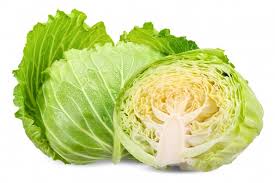 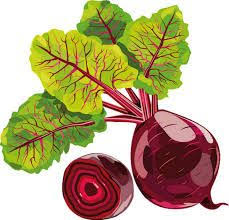 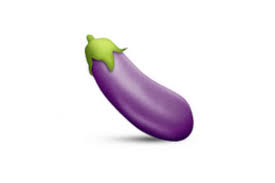 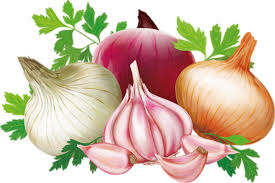 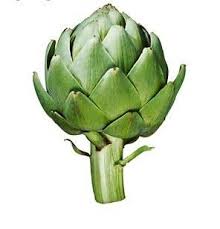         Ail             Artichaut         Aubergine         Betterave             Chou blanc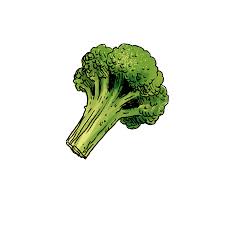 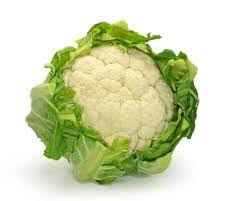 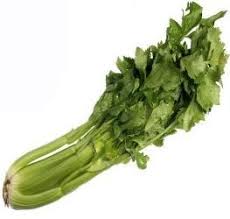 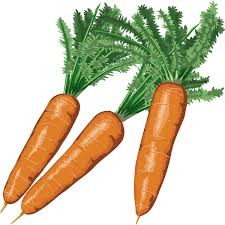 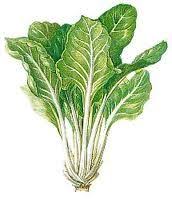     Blettes                Brocoli             Carottes             Céleri                    Chou-fleur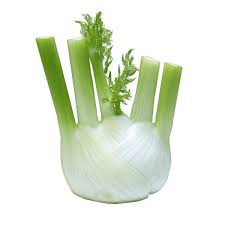 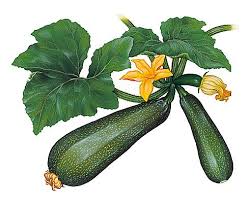 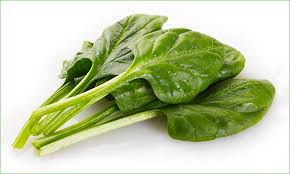 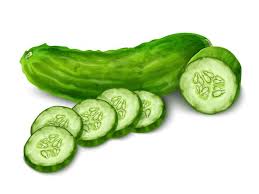 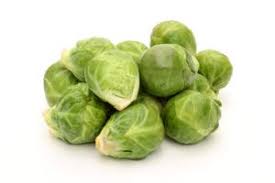   Chou de                Concombre        Courgettes                Epinards              Fenouil  Bruxelles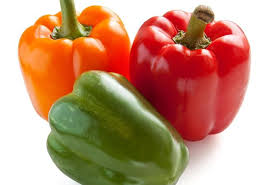 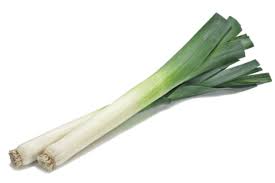 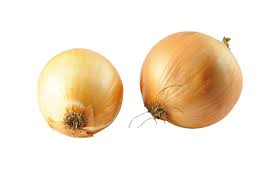 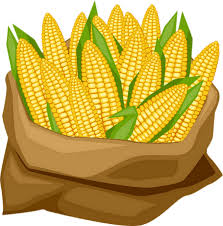 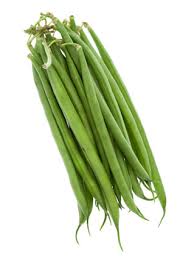 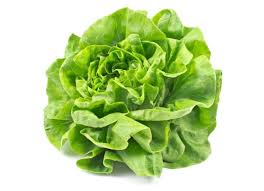 Haricots               Laitue            Maïs                Oignons         Poireaux          Poivrons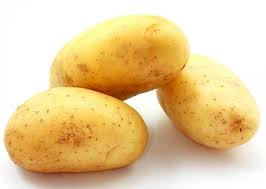 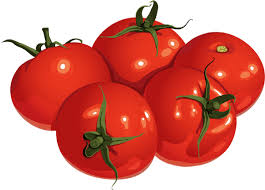           Tomates                                                                                          Pomme de terre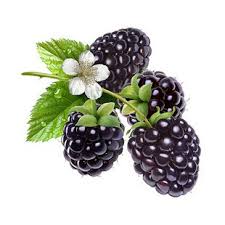 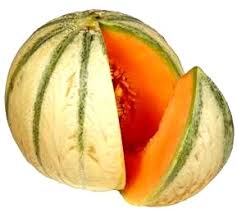 Melon                                                                                                                     Mûres                                                                                                                                    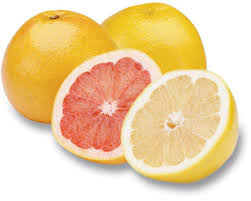 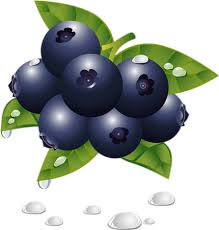 Myrtilles                                                                                                          Pamplemousse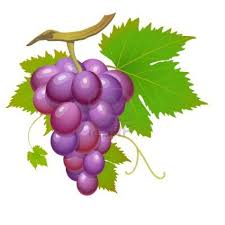 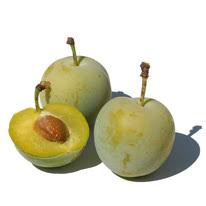 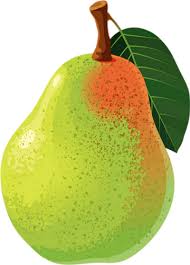 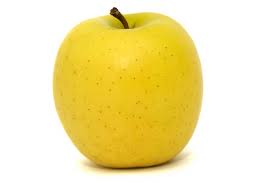 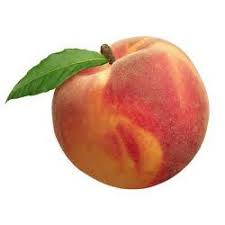 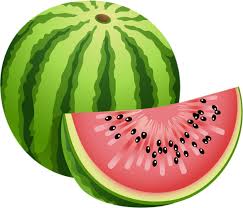 Pastèque              Pêche                    Poire             Pomme          Prunes             Raisin